1 – Lessons Learned From Jonah 
Luke 11:29-322 - WHO IS JONAH?A prophet of God in Israel during the reign of Jeroboam II who spoke of the restoration of Israel’s border… a period of time of great patriotism and national pride. (2 Kings 14:25)Later, Amos and Hosea spoke of the impending judgment of God on Israel by the Assyrians. (Amos 5:27; Hosea 9:3)Not an allegory… Cited by Jesus (Matthew 12:38-42)3 – 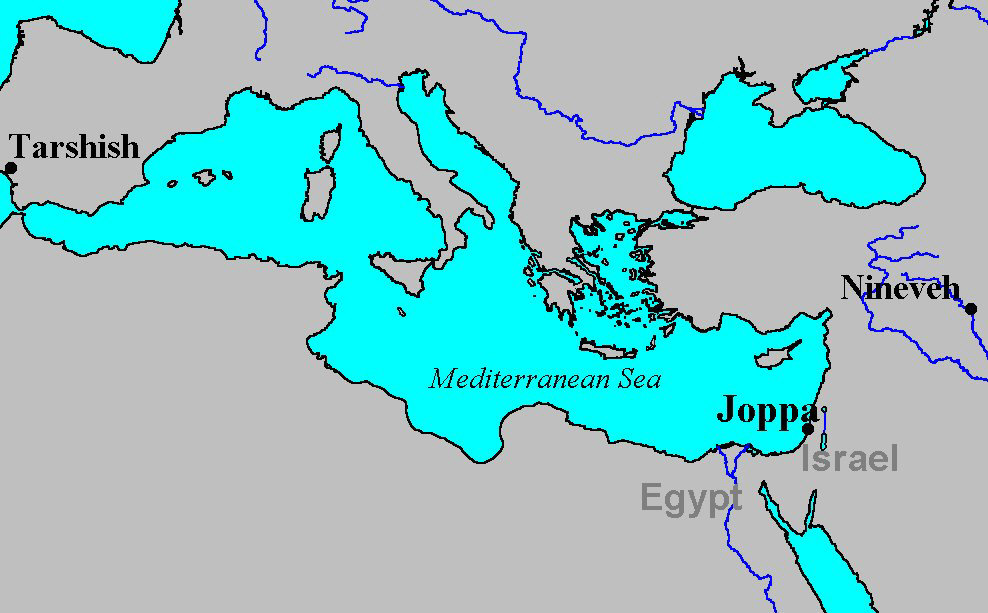 4 – OUTLINE OF JONAHChapter 1: Running from GodChapter 2: Running back to God (Luke 15:15-18)Chapter 3: Running with God (Philippians 2:13)Chapter 4: Running ahead of God (James 2:1-5)5 – We Can Not Escape From Our Responsibilities Before God.God has revealed His will to man.  (Jonah 1:2; 
Hebrews 1:1-2; Matthew 17:5)God’s instructions are understandable. (Genesis 3:1-6; Ephesians 3:3-5; 5:17)There’s never a time nor a place… 
(Jonah 1:3; Jeremiah 23:23-24; Psalms 139; Hebrews 4:13)All men are accountable. (Acts 17:30; 1 Corinthians 6:9-11)There are no excuses. (Luke 14:16ff; Acts 17:30; 1 Peter 1:14) 6 – God Hates Sin & Holds All AccountableGod is never indifferent to sin. (Jonah 1:2; cf., Romans 6:1)God hates sin. (Psalms 5:4-5; 34:15-16)All are accountable to Him. (Acts 17:24-31; 
1 Corinthians 6:9-11; 2 Corinthians 5:10)God also welcomes all who turn to Him by faith. 
(Acts 10:34-35; 2:21; Romans 10:13)7 - The Discipline of our FatherGod will discipline one in rebellion that we might “consider…” (Eccles. 7:14; Hebrews 12:3-10)Will we come to our senses? (Luke 15:17)Will we have faith in God during times of trial and discipline? (Job 23:10; 1 Peter 1:6-9; Hebrews 12:11)8 - The Humble Prayer of the PenitentWill we call to God in our “distress” and “cry for help”? (2:2)God will hear and forgive (1 Kings 8:33-36) when we confess and repent. (1 John 1:8-9; Jeremiah 36:3; Daniel 9:19)9 - As Sinners, We Need To “Come To Ourselves”Sin has a price (Jonah 1:17ff; 2:4; Luke 15:17) and will find us out. (Numbers 32:23)The chastening of the Lord. (Hebrews 12:3-10)Time to reflect and examine. (Luke 15:17; 2 Cor. 13:5)The need to be convicted and be humble. 
(John 16:7-8; James 4:7-10)We’ve got to learn to see. (Jonah 2:5; Luke 15:17; Matthew 6:22-23; 7:1-5)10 - We Need To Understand What True Repentance RequiresAppreciating God’s second chances… however difficult the circumstances might be. (Jonah 3:1; Gen. 4:7)“Deeds appropriate to repentance”.  (Matthew  3:8; Acts 26:20; 2 Corinthians 7:9-11)Our attitude towards sin has to change. (John 8:11; Romans 6:11ff)Sins of a nation. (Jonah 3:5-10; Daniel 9:3ff)What will we do with God’s patience? (2 Peter 3:11-15)11 - We Must Preach God’s Message“Preach to it the message that I tell you.” 
(Jonah 3:1; cf., Jeremiah 1:17; Ezekiel 2:7)“Preach the truth in love” (Ephesians 4:15)“The whole counsel of God” (Acts 20:32; Jeremiah 26:2)“Preach the word, in season and out of season…” (2 Timothy 4:2-3)12 - The souls of others vs. the comforts & conveniences of life.Believe in the power of the gospel. (Romans 1:16)What is our attitude towards the lost? (Jonah Ch. 4; Luke 15:1-2; 7:36ff)What are we seeking first? (Matthew 6:33; James 4:1-3; 2 Timothy 3:4)What bothers us more? Souls being lost or our air conditioning being out?13 - God Wants To Save Your Soul!James 1:21-22, “Therefore put away all filthiness and rampant wickedness and receive with meekness the implanted word, which is able to save your souls. But be doers of the word, and not hearers only, deceiving yourselves.”James 5:19-20, “ My brothers, if anyone among you wanders from the truth and someone brings him back, let him know that whoever brings back a sinner from his wandering will save his soul from death and will cover a multitude of sins.”